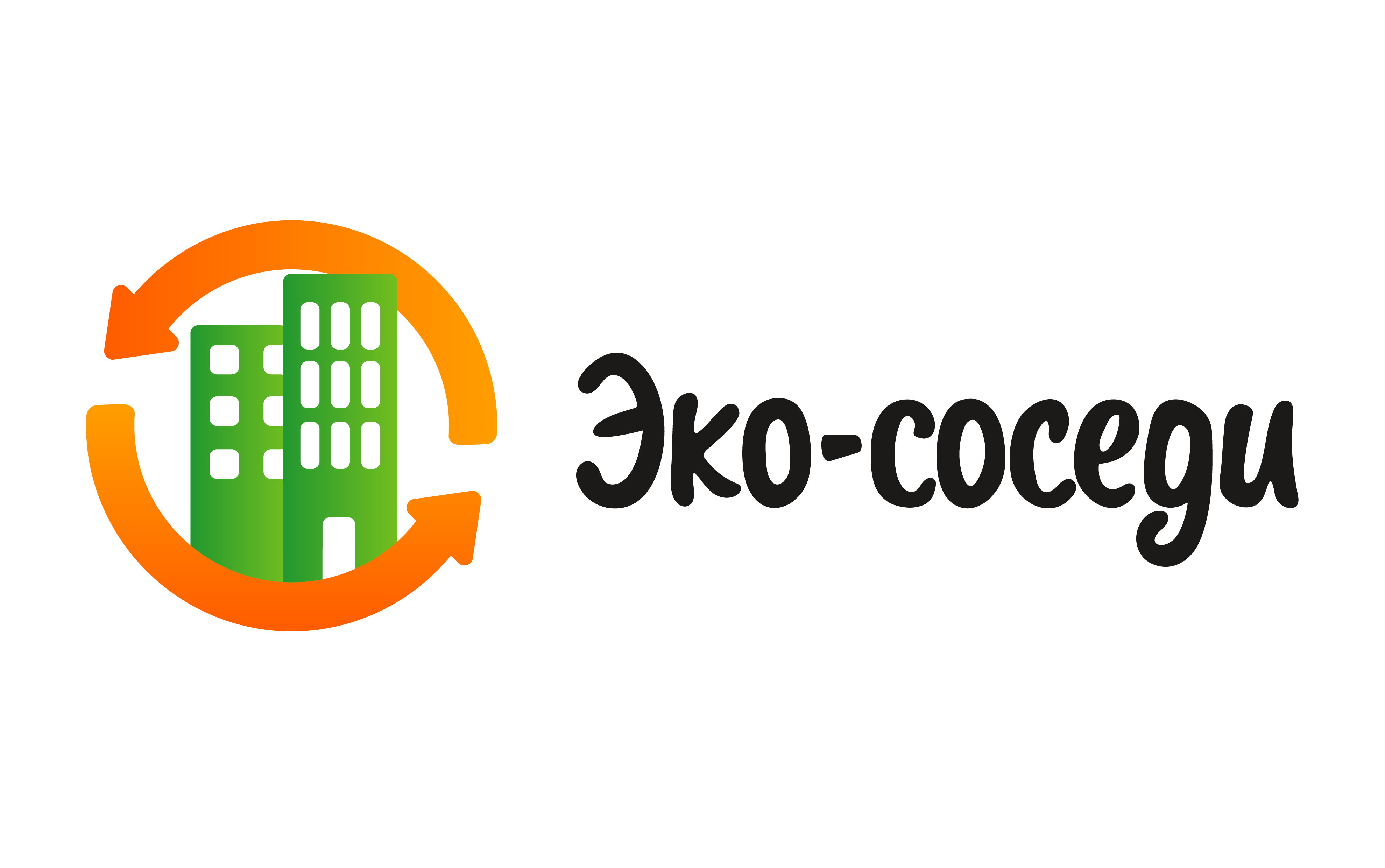 Проект «Эко-соседи» объединяет жителей многоквартирных домов (соседей) через совместное и взаимное обучение культуре раздельного сбора отходов с последующим решением общедомовых задач по благоустройству прилегающей территории. Суть проекта состоит в том, чтобы научить жителей многоквартирных домов раздельному сбору, собрать общее вторичное сырье, реализовать и сделать благоустройство (озеленение) прилегающей к дому территории.Что нужно для того, чтобы участвовать в проектеПровести общедомовое собрание собственниковОзвучить на собрании условия участия. Договориться с соседями. Для участия в проекте необходимо не менее 10 участников от двора.Заключить договорСогласовать график вывозаПосле заключения договора мы согласуем удобный для участников график вывоза собранного вторичного сырья. В назначенное время они могут сдавать накопленные объемы сырья. Сортировать отходы совместно с соседямиУчастники изучают  инструкцию по раздельному сбору и начинают накапливать сырье. Во время вывоза производится взвешивание собранного вторичного сырья, и ведется персональная статистика по каждому участнику.Отслеживать статистику сбораЗа сданные килограммы участники получают деньги на благоустройство двора. Сумма будет зависеть от количества и вида раздельно собранных отходов. Статистику по своему двору можно отслеживать на сайте экососеди.рфв разделе статистикаОтправить нам фотоотчётМы разместим его на сайте и в соцсетях.Благоустроить свой дворНа общем собрании участники решают, в чем нуждается их двор, покупают всё необходимое и реализуют проект благоустройства всем двором. Делают фотографии во время реализации.Более подробная информация о проекте на нашем сайте и по телефону:
 экососеди.рф  +7 (8332) 204-209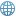 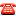 